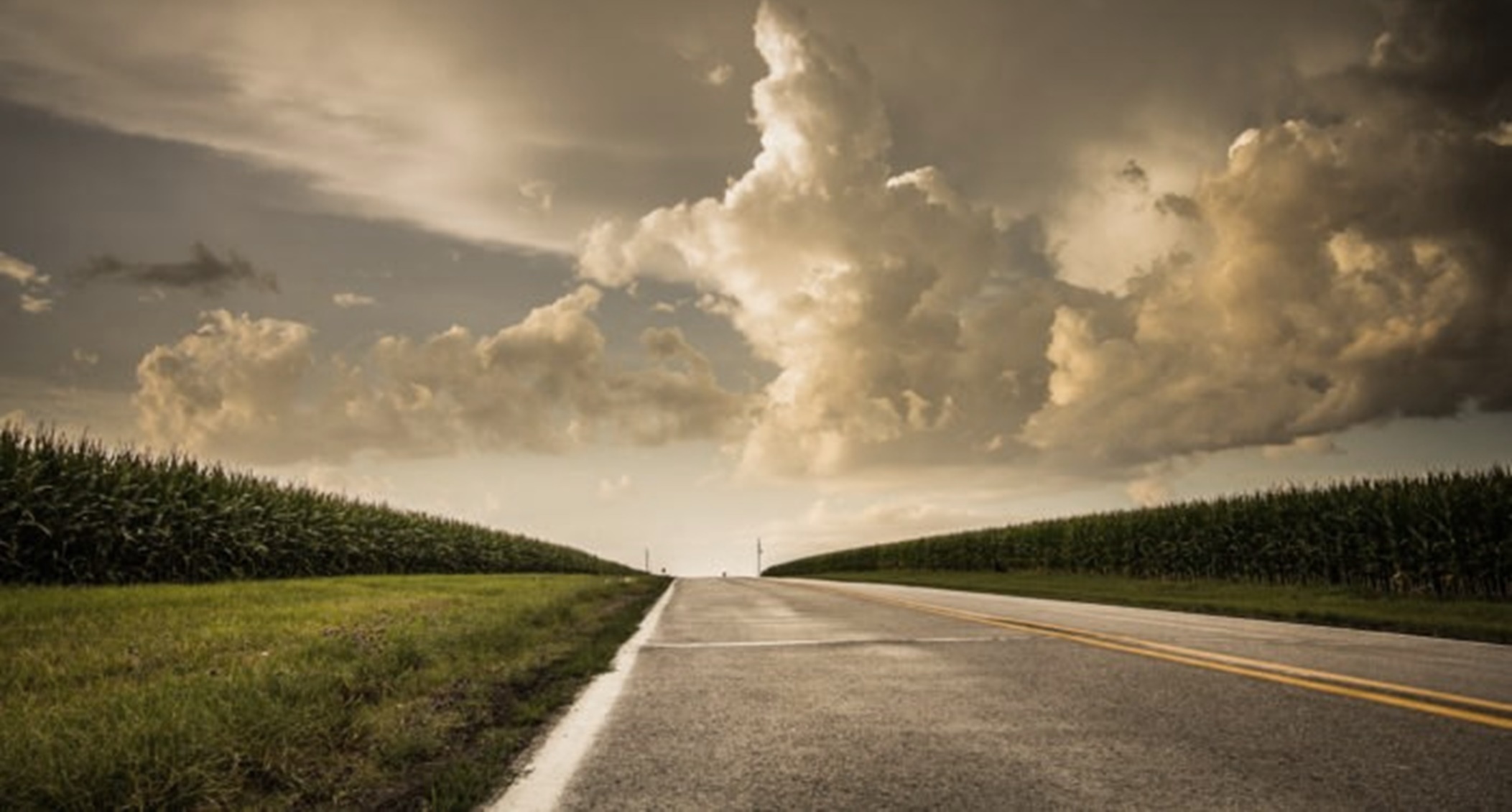     SPEAKERS ON: 